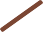 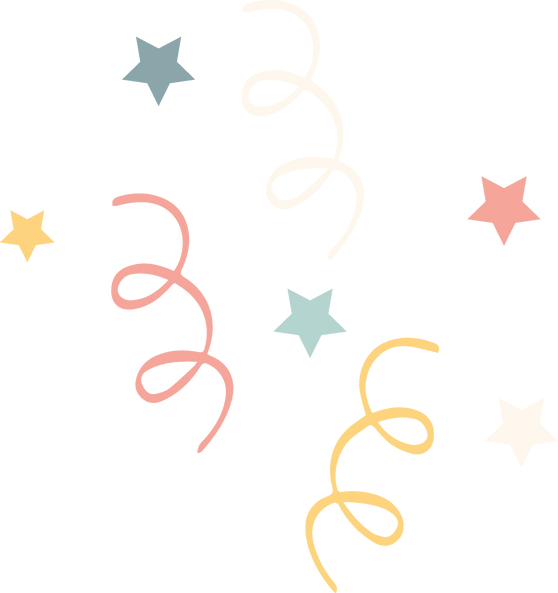 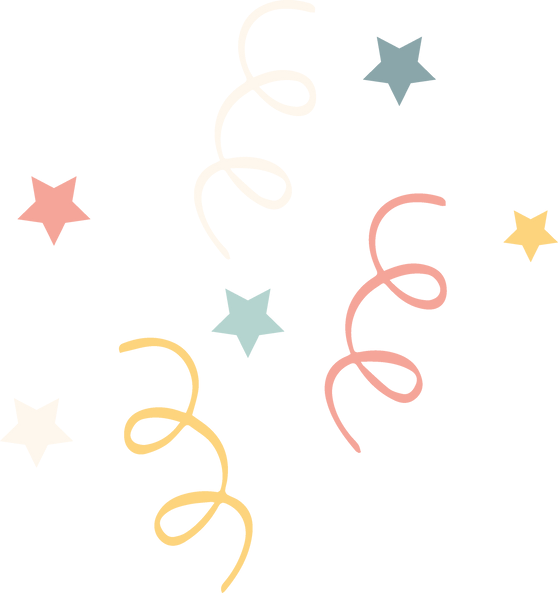 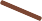 Happy Work Anniversary!Your commitment to efficiency and productivity has elevated our team's performance. Thank you for streamlining processes!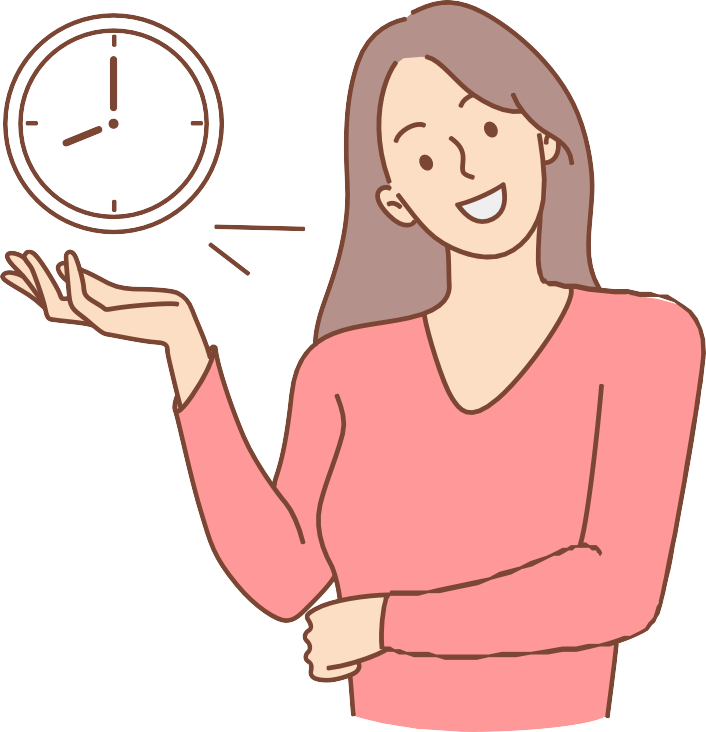 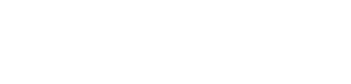 